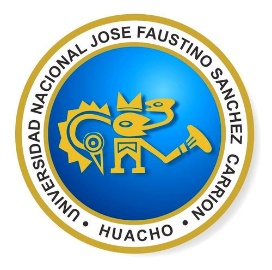 UNIVERSIDAD NACIONAL JOSÉ FAUSTINO SÁNCHEZ CARRIÓNFACULTAD DE INGENIERIA QUÍMICA Y METALÚRGICAEscuela Académico Profesional de Ingeniería Química SÍLABO: CURSO INGLES IDATOS INFORMATIVOS:1.1.   Carrera Profesional	: Ingeniería Química.1.2    Código	: 3505207 		1.3.   Créditos	: 051.4.   Ciclo de Estudio	: V1.5.   Semestre Académico 	: 2018-II1.6.   Horas Semanales	: 08    HT (2)     HP (3)   HPL (3)1.7.   Duración	: 16 Semanas1.8.   Docente 	: Lic. Zoraida Patricia Gonzales Bazalar1.9.   Correo	: patthygonzalesb@hotmail.comSUMILLA:La asignatura de Inglés III desarrolla la comprensión de mensajes escritos y orales, enfatiza la correcta producción de los mismos, proporcionando a los estudiantes los elementos necesarios para tal fin, en un nivel intermedio. La asignatura pertenece al área de formación básica o general, y es de naturaleza teórica-práctica.  La teoría y práctica que se ofrece en todos los semestres, es de carácter curricular con 5 créditos, 2 horas de teoría, 3 horas de práctica en pizarra y 3 horas de práctica de laboratorio, se desarrolla en el quinto ciclo de la carrera profesional de Ingeniería Química.El propósito de la asignatura es que el estudiante construya correctamente frases largas con aplicación de verbos en todos los tiempos con aplicación de verbos según las normas y las reglas sintácticas del idioma.III. CAPACIDADES AL FINALIZAR EL CURSO:IV.  INDICADORES DE CAPACIDADES AL FINALIZAR EL CURSO:IV._DESARROLLO DE LAS UNIDADES DIDÁCTICAS:MATERIALES EDUCATIVOS Y OTROS RECURSOS DIDÁCTICOS:MEDIOS ESCRITOS:Separatas con contenidos temáticos.Guías Académicas.Guías de práctica.Servicios telemáticos: Sitios Web, Correos Electrónicos, foros, blogs, etc. MEDIOS VISUALES Y ELECTRONICOS:Pizarra Interactiva.Pizarra y Plumones.Proyector Multimedia.MEDIOS INFORMATICOS:Computadoras.Wi-Fi.InternetVI. EVALUACIÓN:6.1. Requisitos para la Aprobación:Asistencia a clases: 70 % ó más.Obtención de promedio 11 ó más.Presentación y sustentación oportuna y eficiente de trabajos de investigación.Cumplimiento de los instrumentos de evaluación.6.2. Evaluación Promocional:Necesita leer y desarrollar todas las tareas y evaluaciones, participación en conversaciones y los debates de clase y hacer los ejercicios del texto para la fecha señalada, sin postergaciones, ni retraso en la entrega. No puede faltar a más de una de las reuniones. No hay evaluaciones de rezagados, salvo en circunstancias especiales.6.3. Asistencia:  Se espera que cada estudiante asista a un 100% de todas las clases, salvo alguna excepción. No puede faltar el día de su exposición o de sus evaluaciones.6.4. Normatividad:La calificación en general se efectuará por el sistema vigesimal (0 al 20). El alumno con más de 30% de inasistencias estará inhabilitado para rendir las evaluaciones correspondientes.Evaluación mensual por cada unidad didáctica: Todas las unidades didácticas serán evaluadas en las tres componentes con un puntaje del 0 al 20, obteniéndose tres (03) notas:Evaluación de Conocimientos: ECn    WECn: Peso para la evaluación de Conocimiento= 0,30 Evaluación de Producto: EPn	          WPCn: Peso para la evaluación de Producto= 0,35 Evaluación de Desempeño: EDn         WECn: Peso para la evaluación de Desempeño= 0,35Promedio del Módulo: PMn	          PMn: Promedio del Módulo, con un decimal sin redondeo.  A las notas anteriores se les aplicarán los pesos indicados en la siguiente tabla:Promedio del Módulo    PMn = (ECn x WECn + EPn x WPCn + EDn x WECn)Donde el PROMEDIO FINAL ES:   (PM1 + PM2 + PM3 + PM4)/4BIBLIOGRAFÍA Y REFERENCIAS WEB: Murphy, Raymond. English Grammar in Use.Evans, Virginia y Neil’O Sullivan. Click on 2. 2001. 	Fuchs, Marjorie y Margaret Bonner. Focus and Grammar, a high intermediate.Guy Brook-Hart y Simon Haines.   Complete Advanced. Second edition. 2015.Cambridge University. Dictionary Klett Compact.Oxford University. Dictionary.https://www.ldoceonline.com/es-LA/https://dictionary.cambridge.org/es/https://en.oxforddictionaries.com/https://www.curso-ingles.com/aprender/cursos/nivel-avanzado___________________________Lic. Patricia Gonzales BazalarCAPACIDAD DE LA UNIDAD DIDACTICANOMBRE DE LA UNIDAD DIDACTICASEMANAS UNIDAD  IConoce y utiliza términos y estructuras básicas del idioma Inglés, para proporcionar instrucciones, sugerencias e información para ubicar diversos lugares de la ciudad.GIVING INSTRUCTIONS AND DIRECTIONS.4UNIDAD IIConoce y utiliza términos y estructuras básicas del idioma Inglés, para producir y comprender textos escritos y orales en tiempo presente y pasado.TALK ABOUT OUR PRESENT AND PAST.4UNIDAD IIIConoce y utiliza términos y estructuras básicas del idioma Inglés, para producir y comprender textos escritos y orales sobre la importancia de su especialidad.TALKING ABOUT MY SPECIALTY.4UNIDAD IVConoce y utiliza términos y estructuras básicas del idioma Inglés, para producir y comprender textos escritos y orales en tiempo futuro, así como para realizar prediccionesMAKING PREDICTIONS.4NÚMEROINDICADORES DE CAPACIDAD AL FINALIZAR EL CURSO1Ejecuta órdenes relacionados con el cuerpo humano.2Da órdenes, consejos e instrucciones diversas.3Ubica un lugar siguiendo instrucciones.4Indica cómo llegar a diversos lugares de la ciudad usando directions y prepositions of place.5Diferencia los countable de los uncountable nouns.6Diferencia el uso de some, a, an, any, how much and how many.7Crea oraciones usando correctamente  “a, an, some, any, how much and how many”.8Identifica el uso de los object pronouns en diversas oraciones.9Compara personas y objetos usando los comparativos y los superlativos.10Comprende textos orales y escritos dando respuesta a diversas preguntas.11Crea oraciones con el presente continuo y el presente simple, distinguiendo sus usos.12Redacta un texto usando el presente continuo y el presente simple.13Crea diálogos haciendo uso del presente continuo y el presente simple14Crea oraciones en pasado utilizando correctamente la estructura gramatical del tiempo.15Escribe textos acerca de su vida en tiempo pasado.16Escribe oraciones con tag questions.17Escribe un texto utilizando los phrasal verbs18Crea oraciones en tiempo presente perfecto, y usa adverbios de tiempo.19Escribe textos acerca de la historia de su especialidad usando el presente perfecto.20Cambia diversas oraciones a voz pasiva.21Escribe textos acerca de la importancia de su especialidad, usando la voz pasiva.22Expresa sus habilidades, posibilidades, obligaciones, y preferencias.23Expresa las capacidades que debe desarrollar un ingeniero químico, así como las posibilidades que tiene en el ámbito profesional.24Participa de una simulación de entrevista de trabajo.25Identifica los phrasal verbs en un texto escrito. 26Escribe un texto utilizando los phrasal verbs.27Expresa sus metas personales y profesionales usando el tiempo futuro.28Hace predicciones acerca de diversas situaciones y de su vida profesional29Comprende textos orales y responde preguntas.30Describe los resultados o efectos de diversas situaciones de la vida diaria.31Identifica el mensaje de diversos textos orales.32Crea oraciones con el past perfect tense.33Escribe y habla acerca de su especialidad usando el pasado perfecto.34Comprende textos orales y escritos inglés de diversas estructuras gramaticales.35Expone un tema libre relacionado a su especialidad, usando los diversos tiempos y estructuras gramaticales.PRIMERA UNIDAD: GIVING INSTRUCTIONS AND DIRECTIONS.CAPACIDAD DE LA UNIDAD DIDÁCTICA I: Conoce y utiliza términos y estructuras básicas del idioma inglés, para proporcionar instrucciones, sugerencias e información para ubicar diversos lugares de la ciudad. PRIMERA UNIDAD: GIVING INSTRUCTIONS AND DIRECTIONS.CAPACIDAD DE LA UNIDAD DIDÁCTICA I: Conoce y utiliza términos y estructuras básicas del idioma inglés, para proporcionar instrucciones, sugerencias e información para ubicar diversos lugares de la ciudad. PRIMERA UNIDAD: GIVING INSTRUCTIONS AND DIRECTIONS.CAPACIDAD DE LA UNIDAD DIDÁCTICA I: Conoce y utiliza términos y estructuras básicas del idioma inglés, para proporcionar instrucciones, sugerencias e información para ubicar diversos lugares de la ciudad. PRIMERA UNIDAD: GIVING INSTRUCTIONS AND DIRECTIONS.CAPACIDAD DE LA UNIDAD DIDÁCTICA I: Conoce y utiliza términos y estructuras básicas del idioma inglés, para proporcionar instrucciones, sugerencias e información para ubicar diversos lugares de la ciudad. PRIMERA UNIDAD: GIVING INSTRUCTIONS AND DIRECTIONS.CAPACIDAD DE LA UNIDAD DIDÁCTICA I: Conoce y utiliza términos y estructuras básicas del idioma inglés, para proporcionar instrucciones, sugerencias e información para ubicar diversos lugares de la ciudad. PRIMERA UNIDAD: GIVING INSTRUCTIONS AND DIRECTIONS.CAPACIDAD DE LA UNIDAD DIDÁCTICA I: Conoce y utiliza términos y estructuras básicas del idioma inglés, para proporcionar instrucciones, sugerencias e información para ubicar diversos lugares de la ciudad. PRIMERA UNIDAD: GIVING INSTRUCTIONS AND DIRECTIONS.CAPACIDAD DE LA UNIDAD DIDÁCTICA I: Conoce y utiliza términos y estructuras básicas del idioma inglés, para proporcionar instrucciones, sugerencias e información para ubicar diversos lugares de la ciudad. SemanaContenidos Contenidos Contenidos Contenidos Estrategia didácticaIndicadores de logro de la capacidad SemanaConceptualProcedimentalProcedimentalActitudinalEstrategia didácticaIndicadores de logro de la capacidad 1Imperatives:Affirmative and negative form.Commandments in class.Usa los imperativos para dar instrucciones, órdenes y consejos.Usa los imperativos para dar instrucciones, órdenes y consejos.Se conduce asertivamente durante las actividades de aprendizaje. Lluvia de ideas. Trabajo en equipo. Ejercicios orales y escritos.Diálogo en parejas.Lectura.Dictado.Self-correction.Escucha de audios.Games.Role-play.Ejecuta órdenes relacionados con el cuerpo humano.Da órdenes, consejos e instrucciones diversas.2Directions.Prepositions of place.Places in town. Da direcciones y sigue instrucciones para llegar a un lugar.Da direcciones y sigue instrucciones para llegar a un lugar.Participa con empeño en las actividades propuestas.Lluvia de ideas. Trabajo en equipo. Ejercicios orales y escritos.Diálogo en parejas.Lectura.Dictado.Self-correction.Escucha de audios.Games.Role-play.Ubica un lugar siguiendo instrucciones.Indica cómo llegar a diversos lugares de la ciudad usando directions y prepositions of place.3Countable and uncountable nouns.A, an, some and any.How many-how muchFoods and drinksContainers.Escribe oraciones con sustantivos contables y no contables.Escribe oraciones con sustantivos contables y no contables.Trabaja colaborativamente las actividades propuestas.Lluvia de ideas. Trabajo en equipo. Ejercicios orales y escritos.Diálogo en parejas.Lectura.Dictado.Self-correction.Escucha de audios.Games.Role-play.Diferencia los countable de los uncountable nouns.Diferencia el uso de some, a, an, any, how much and how many.Crea oraciones usando correctamente  “a, an, some, any, how much and how many”.4Subject and object pronouns.Test 1.Usa objects object pronouns en las oraciones.Da examen de la unidad (reading, writing, speaking and listening).Usa objects object pronouns en las oraciones.Da examen de la unidad (reading, writing, speaking and listening). Desarrolla diligentemente el examen de la unidad 1. Lluvia de ideas. Trabajo en equipo. Ejercicios orales y escritos.Diálogo en parejas.Lectura.Dictado.Self-correction.Escucha de audios.Games.Role-play.Identifica el uso de los object pronouns en diversas oraciones.Evaluación escrita de los temas desarrollados en la unidad 1.EVALUACIÓN DE LA UNIDAD DIDÁCTICAEVALUACIÓN DE LA UNIDAD DIDÁCTICAEVALUACIÓN DE LA UNIDAD DIDÁCTICAEVALUACIÓN DE LA UNIDAD DIDÁCTICAEVALUACIÓN DE LA UNIDAD DIDÁCTICAEVALUACIÓN DE LA UNIDAD DIDÁCTICAEVIDENCIA DE CONOCIMIENTOSEVIDENCIA DE CONOCIMIENTOSEVIDENCIA DE PRODUCTOEVIDENCIA DE PRODUCTOEVIDENCIA DE PRODUCTOEVIDENCIA DE DESEMPEÑOEvaluación escrita, utilizando los temas desarrollados en la unidad 1. Evaluación escrita, utilizando los temas desarrollados en la unidad 1. Entrega del homework de la unidad 1.Entrega del homework de la unidad 1.Entrega del homework de la unidad 1.Evaluación oral en aula sobre los temas desarrollados.SEGUNDA UNIDAD:  TALK ABOUT OUR PRESENT AND PAST.CAPACIDAD  DE LA UNIDAD DIDÁCTICA II:  Conoce y utiliza términos y estructuras básicas del idioma Inglés, para producir y comprender textos escritos y orales en tiempo presente y pasado.SEGUNDA UNIDAD:  TALK ABOUT OUR PRESENT AND PAST.CAPACIDAD  DE LA UNIDAD DIDÁCTICA II:  Conoce y utiliza términos y estructuras básicas del idioma Inglés, para producir y comprender textos escritos y orales en tiempo presente y pasado.SEGUNDA UNIDAD:  TALK ABOUT OUR PRESENT AND PAST.CAPACIDAD  DE LA UNIDAD DIDÁCTICA II:  Conoce y utiliza términos y estructuras básicas del idioma Inglés, para producir y comprender textos escritos y orales en tiempo presente y pasado.SEGUNDA UNIDAD:  TALK ABOUT OUR PRESENT AND PAST.CAPACIDAD  DE LA UNIDAD DIDÁCTICA II:  Conoce y utiliza términos y estructuras básicas del idioma Inglés, para producir y comprender textos escritos y orales en tiempo presente y pasado.SEGUNDA UNIDAD:  TALK ABOUT OUR PRESENT AND PAST.CAPACIDAD  DE LA UNIDAD DIDÁCTICA II:  Conoce y utiliza términos y estructuras básicas del idioma Inglés, para producir y comprender textos escritos y orales en tiempo presente y pasado.SEGUNDA UNIDAD:  TALK ABOUT OUR PRESENT AND PAST.CAPACIDAD  DE LA UNIDAD DIDÁCTICA II:  Conoce y utiliza términos y estructuras básicas del idioma Inglés, para producir y comprender textos escritos y orales en tiempo presente y pasado.SEGUNDA UNIDAD:  TALK ABOUT OUR PRESENT AND PAST.CAPACIDAD  DE LA UNIDAD DIDÁCTICA II:  Conoce y utiliza términos y estructuras básicas del idioma Inglés, para producir y comprender textos escritos y orales en tiempo presente y pasado.SemanaContenidos Contenidos Contenidos Contenidos Estrategia didácticaIndicadores de logro de la capacidad SemanaConceptualProcedimentalProcedimentalActitudinalEstrategia didácticaIndicadores de logro de la capacidad 5Comparatives and superlatives.Make comparisons between persons or things using the comparatives and the superlatives.Make comparisons between persons or things using the comparatives and the superlatives.Muestra interés por aprender nuevo vocabulario.Lluvia de ideas. Trabajo en equipo. Ejercicios orales y escritos.Diálogo en parejas.Lectura.Dictado.Self-correction.Escucha de audios.Games.Role-playCompara personas y objetos usando los comparativos y los superlativos.Comprende textos escritos con el uso de los comparativos y superlativos.6Present progressive and present simple.Adverbs of frequency.Habits.Make sentences using present continuous and present simple, and write texts with them.Make sentences using present continuous and present simple, and write texts with them.Muestra interés por expresarse en inglés y desarrollar los ejercicios propuestos.Lluvia de ideas. Trabajo en equipo. Ejercicios orales y escritos.Diálogo en parejas.Lectura.Dictado.Self-correction.Escucha de audios.Games.Role-playCrea oraciones con el presente continuo y el presente simple, distinguiendo sus usos.Redacta un texto usando el presente continuo y el presente simple.Crea diálogos haciendo uso del presente continuo y el presente simple.7Past simple: was and were.Did.Write texts using past simple.Write texts using past simple.Muestra interés en las actividades de sus compañeros.Lluvia de ideas. Trabajo en equipo. Ejercicios orales y escritos.Diálogo en parejas.Lectura.Dictado.Self-correction.Escucha de audios.Games.Role-playCrea oraciones en pasado utilizando correctamente la estructura gramatical del tiempo.Escribe textos acerca de su vida en tiempo pasado.8Tag questions.Test 2.Make sentences with tag questions.Da examen de la unidad (reading, writing, speaking and listening).Make sentences with tag questions.Da examen de la unidad (reading, writing, speaking and listening).Desarrolla diligentemente el examen de la unidad 2. Lluvia de ideas. Trabajo en equipo. Ejercicios orales y escritos.Diálogo en parejas.Lectura.Dictado.Self-correction.Escucha de audios.Games.Role-playEscribe oraciones con tag questions.Escribe un texto utilizando los phrasal verbsEvaluación Evaluación escrita de los temas desarrollados en la unidad 2.EVALUACIÓN DE LA UNIDAD DIDÁCTICAEVALUACIÓN DE LA UNIDAD DIDÁCTICAEVALUACIÓN DE LA UNIDAD DIDÁCTICAEVALUACIÓN DE LA UNIDAD DIDÁCTICAEVALUACIÓN DE LA UNIDAD DIDÁCTICAEVALUACIÓN DE LA UNIDAD DIDÁCTICAEVIDENCIA DE CONOCIMIENTOSEVIDENCIA DE CONOCIMIENTOSEVIDENCIA DE PRODUCTOEVIDENCIA DE PRODUCTOEVIDENCIA DE PRODUCTOEVIDENCIA DE DESEMPEÑOEvaluación escrita utilizando los temas desarrollados en la unidad 2. Evaluación escrita utilizando los temas desarrollados en la unidad 2. Entrega del  homework de la unidad 2.Entrega del  homework de la unidad 2.Entrega del  homework de la unidad 2.Evaluación oral en aula sobre los temas desarrollados.TERCERA UNIDAD:  TALKING ABOUT MY SPECIALTY.CAPACIDAD  DE LA UNIDAD DIDÁCTICA III: Conoce y utiliza términos y estructuras básicas del idioma Inglés, para producir y comprender textos escritos y orales sobre la importancia de su especialidad.TERCERA UNIDAD:  TALKING ABOUT MY SPECIALTY.CAPACIDAD  DE LA UNIDAD DIDÁCTICA III: Conoce y utiliza términos y estructuras básicas del idioma Inglés, para producir y comprender textos escritos y orales sobre la importancia de su especialidad.TERCERA UNIDAD:  TALKING ABOUT MY SPECIALTY.CAPACIDAD  DE LA UNIDAD DIDÁCTICA III: Conoce y utiliza términos y estructuras básicas del idioma Inglés, para producir y comprender textos escritos y orales sobre la importancia de su especialidad.TERCERA UNIDAD:  TALKING ABOUT MY SPECIALTY.CAPACIDAD  DE LA UNIDAD DIDÁCTICA III: Conoce y utiliza términos y estructuras básicas del idioma Inglés, para producir y comprender textos escritos y orales sobre la importancia de su especialidad.TERCERA UNIDAD:  TALKING ABOUT MY SPECIALTY.CAPACIDAD  DE LA UNIDAD DIDÁCTICA III: Conoce y utiliza términos y estructuras básicas del idioma Inglés, para producir y comprender textos escritos y orales sobre la importancia de su especialidad.TERCERA UNIDAD:  TALKING ABOUT MY SPECIALTY.CAPACIDAD  DE LA UNIDAD DIDÁCTICA III: Conoce y utiliza términos y estructuras básicas del idioma Inglés, para producir y comprender textos escritos y orales sobre la importancia de su especialidad.TERCERA UNIDAD:  TALKING ABOUT MY SPECIALTY.CAPACIDAD  DE LA UNIDAD DIDÁCTICA III: Conoce y utiliza términos y estructuras básicas del idioma Inglés, para producir y comprender textos escritos y orales sobre la importancia de su especialidad.TERCERA UNIDAD:  TALKING ABOUT MY SPECIALTY.CAPACIDAD  DE LA UNIDAD DIDÁCTICA III: Conoce y utiliza términos y estructuras básicas del idioma Inglés, para producir y comprender textos escritos y orales sobre la importancia de su especialidad.SemanaContenidos Contenidos Contenidos Contenidos Estrategia didácticaEstrategia didácticaIndicadores de logro de la capacidad SemanaConceptualProcedimentalProcedimentalActitudinalEstrategia didácticaEstrategia didácticaIndicadores de logro de la capacidad 9Present perfect. Adverbs of time: Already, just, yet and still.Escribe oraciones en presente perfecto, usando adverbios de tiempo.Escribe oraciones en presente perfecto, usando adverbios de tiempo.Demuestra sus conocimientos con respeto.Lluvia de ideas. Trabajo en equipo. Ejercicios orales y escritos.Diálogo en parejas.Lectura.Dictado.Self-correction.Escucha de audios.Games.Role-play.Lluvia de ideas. Trabajo en equipo. Ejercicios orales y escritos.Diálogo en parejas.Lectura.Dictado.Self-correction.Escucha de audios.Games.Role-play.Crea oraciones en tiempo presente perfecto, y usa adverbios de tiempo.Escribe textos acerca de la historia de su especialidad usando el presente perfecto.10Passive voice.Vocabulary about Chemical Engineering.Hace oraciones con la voz pasiva. Hace oraciones con la voz pasiva. Colabora con sus compañeros para resolver las actividades.Lluvia de ideas. Trabajo en equipo. Ejercicios orales y escritos.Diálogo en parejas.Lectura.Dictado.Self-correction.Escucha de audios.Games.Role-play.Lluvia de ideas. Trabajo en equipo. Ejercicios orales y escritos.Diálogo en parejas.Lectura.Dictado.Self-correction.Escucha de audios.Games.Role-play.Cambia diversas oraciones a voz pasiva.Escribe textos acerca de la importancia de su especialidad, usando la voz pasiva.11Modal verbs:  Can-couldBe able toMust-shouldWouldPregunta y reponde, usando los modal verbs.Pregunta y reponde, usando los modal verbs.Realiza sus actividades con empeño.Lluvia de ideas. Trabajo en equipo. Ejercicios orales y escritos.Diálogo en parejas.Lectura.Dictado.Self-correction.Escucha de audios.Games.Role-play.Lluvia de ideas. Trabajo en equipo. Ejercicios orales y escritos.Diálogo en parejas.Lectura.Dictado.Self-correction.Escucha de audios.Games.Role-play.Expresa sus habilidades, posibilidades, obligaciones y preferencias.Expresa las capacidades que debe desarrollar un ingeniero químico, así como las posibilidades que tiene en el ámbito profesional.Participa de una simulación de entrevista de trabajo.12Phrasal verbs.Test 3.Escribe oraciones con phrasal verbs.Da examen de la unidad (reading, writing, speaking and listening).Escribe oraciones con phrasal verbs.Da examen de la unidad (reading, writing, speaking and listening).Desarrolla diligentemente el examen de la unidad 3. Lluvia de ideas. Trabajo en equipo. Ejercicios orales y escritos.Diálogo en parejas.Lectura.Dictado.Self-correction.Escucha de audios.Games.Role-play.Lluvia de ideas. Trabajo en equipo. Ejercicios orales y escritos.Diálogo en parejas.Lectura.Dictado.Self-correction.Escucha de audios.Games.Role-play.Identifica los phrasal verbs. en los textos pEvaluación Evaluación escrita de los temas desarrollados en la unidad 3.EVALUACIÓN DE LA UNIDAD DIDÁCTICAEVALUACIÓN DE LA UNIDAD DIDÁCTICAEVALUACIÓN DE LA UNIDAD DIDÁCTICAEVALUACIÓN DE LA UNIDAD DIDÁCTICAEVALUACIÓN DE LA UNIDAD DIDÁCTICAEVALUACIÓN DE LA UNIDAD DIDÁCTICAEVALUACIÓN DE LA UNIDAD DIDÁCTICAEVIDENCIA DE CONOCIMIENTOEVIDENCIA DE CONOCIMIENTOEVIDENCIA DE PRODUCTOEVIDENCIA DE PRODUCTOEVIDENCIA DE PRODUCTOEVIDENCIA DE DESEMPEÑOEVIDENCIA DE DESEMPEÑOEvaluación escrita utilizando los temas desarrollados en la unidad 3. Evaluación escrita utilizando los temas desarrollados en la unidad 3. Entrega del home de la unidad 3.Entrega del home de la unidad 3.Entrega del home de la unidad 3.Evaluación escrita y oral en aula sobre los temas desarrollados.Evaluación escrita y oral en aula sobre los temas desarrollados.CUARTA UNIDAD: MAKING PREDICTIONS. CAPACIDAD  DE LA UNIDAD DIDÁCTICA IV: Conoce y utiliza términos y estructuras básicas del idioma Inglés, para producir y comprender textos escritos y orales en tiempo futuro, así como para realizar predicciones.CUARTA UNIDAD: MAKING PREDICTIONS. CAPACIDAD  DE LA UNIDAD DIDÁCTICA IV: Conoce y utiliza términos y estructuras básicas del idioma Inglés, para producir y comprender textos escritos y orales en tiempo futuro, así como para realizar predicciones.CUARTA UNIDAD: MAKING PREDICTIONS. CAPACIDAD  DE LA UNIDAD DIDÁCTICA IV: Conoce y utiliza términos y estructuras básicas del idioma Inglés, para producir y comprender textos escritos y orales en tiempo futuro, así como para realizar predicciones.CUARTA UNIDAD: MAKING PREDICTIONS. CAPACIDAD  DE LA UNIDAD DIDÁCTICA IV: Conoce y utiliza términos y estructuras básicas del idioma Inglés, para producir y comprender textos escritos y orales en tiempo futuro, así como para realizar predicciones.CUARTA UNIDAD: MAKING PREDICTIONS. CAPACIDAD  DE LA UNIDAD DIDÁCTICA IV: Conoce y utiliza términos y estructuras básicas del idioma Inglés, para producir y comprender textos escritos y orales en tiempo futuro, así como para realizar predicciones.CUARTA UNIDAD: MAKING PREDICTIONS. CAPACIDAD  DE LA UNIDAD DIDÁCTICA IV: Conoce y utiliza términos y estructuras básicas del idioma Inglés, para producir y comprender textos escritos y orales en tiempo futuro, así como para realizar predicciones.CUARTA UNIDAD: MAKING PREDICTIONS. CAPACIDAD  DE LA UNIDAD DIDÁCTICA IV: Conoce y utiliza términos y estructuras básicas del idioma Inglés, para producir y comprender textos escritos y orales en tiempo futuro, así como para realizar predicciones.SemanaContenidos Contenidos Contenidos Contenidos Estrategia didácticaIndicadores de logro de la capacidad SemanaConceptualProcedimentalProcedimentalActitudinalEstrategia didácticaIndicadores de logro de la capacidad 13Future:   will Going toMay and might.Habla del future y hace predicciones con going to, will, may or miight.Habla del future y hace predicciones con going to, will, may or miight.Interactúa con sus compañeros con tolerancia.Lluvia de ideas. Trabajo en equipo. Ejercicios orales y escritos.Diálogo en parejas.Lectura.Dictado.Self-correction.Escucha de audios.Games.Role-playExpresa sus metas personales y profesionales usando el tiempo futuro.Hace predicciones acerca de diversas situaciones y de su vida profesional.Comprende textos orales en inglés y responde preguntas.14First condicional.Elabora oraciones con el primer condicional.Elabora oraciones con el primer condicional.Se esmera por mejorar su capacidad auditiva.Lluvia de ideas. Trabajo en equipo. Ejercicios orales y escritos.Diálogo en parejas.Lectura.Dictado.Self-correction.Escucha de audios.Games.Role-playDescribe los resultados o efectos de diversas situaciones de la vida diaria.Identifica el mensaje en textos orales en inglés.15Past perfect tense.Vocabulary about Chemical Engineering.Elabora textos con el presente perfecto.Elabora textos con el presente perfecto.Trabaja en equipo demostrando compañerismo.Lluvia de ideas. Trabajo en equipo. Ejercicios orales y escritos.Diálogo en parejas.Lectura.Dictado.Self-correction.Escucha de audios.Games.Role-playCrea oraciones con el past perfect tense.Escribe y habla acerca de su especialidad usando el pasado perfecto.Comprende textos orales en inglés.16Saying googbye.Final Test  Say goodbye using common expressions.Da examen de la unidad (reading, writing, speaking and listening).Say goodbye using common expressions.Da examen de la unidad (reading, writing, speaking and listening).Desarrolla diligentemente el examen de la unidad 4. Lluvia de ideas. Trabajo en equipo. Ejercicios orales y escritos.Diálogo en parejas.Lectura.Dictado.Self-correction.Escucha de audios.Games.Role-playExpone un tema libre relacionado a su especialidad, usando los diversos tiempos y estructuras gramaticales.Evaluación Present a topic (free theme).Evaluación escrita de los temas desarrollados en la unidad 4.EVALUACIÓN DE LA UNIDAD DIDÁCTICAEVALUACIÓN DE LA UNIDAD DIDÁCTICAEVALUACIÓN DE LA UNIDAD DIDÁCTICAEVALUACIÓN DE LA UNIDAD DIDÁCTICAEVALUACIÓN DE LA UNIDAD DIDÁCTICAEVALUACIÓN DE LA UNIDAD DIDÁCTICAEVIDENCIA DE CONOCIMIENTOSEVIDENCIA DE CONOCIMIENTOSEVIDENCIA DE PRODUCTOEVIDENCIA DE PRODUCTOEVIDENCIA DE PRODUCTOEVIDENCIA DE DESEMPEÑOEvaluación escrita utilizando los temas desarrollados en la unidad 4. Evaluación escrita utilizando los temas desarrollados en la unidad 4. Entrega del homework de la unidad 4.Entrega del homework de la unidad 4.Entrega del homework de la unidad 4.Exposición acerca de la importancia de su carrera y evaluación escrita en el aula sobre los temas desarrollados.UNIDA DIDACTICAEVIDENCIA DE CONOCIMIENTOS (30%)EVIDENCIA DE PRODUCTO (35%)EVIDENCIA DE DESEMPEÑO (35%)IEC1EP1ED1IIEC2EP2ED2IIIEC3EP3ED3IVEC4EP4ED4